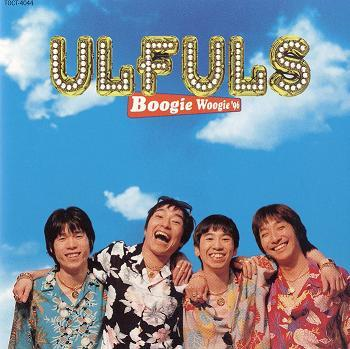 What type of band is the Ulfuls?_________________________________________________________________________________Who is Tootasu Matsumoto?_________________________________________________________________________________When is Tootasu’s birthday?_________________________________________________________________________________What are his likes?_________________________________________________________________________________Watch the video of the Ulfuls.  What’s the name of the song?  Do you like them?  Why/why not?__________________________________________________________________________________________________________________________________________________________________